Большой славянский тур! Отдых на море в Греции + Сербия  и Македония!  Минск - Петроварадин – Белград – Скопье – Салоники – Будапешт – МинскРаннее бронирование до 30 апреля 2016                         1 день  03 00-Выезд из Минска.  Переезд по Польше и Венгрии  (~1130 км), возможно позднее прибытие. Ночь в отеле.2 день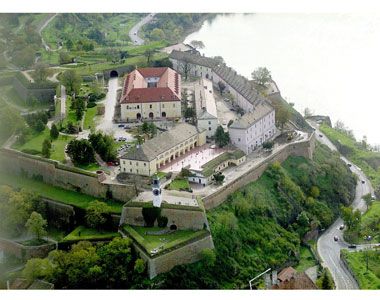 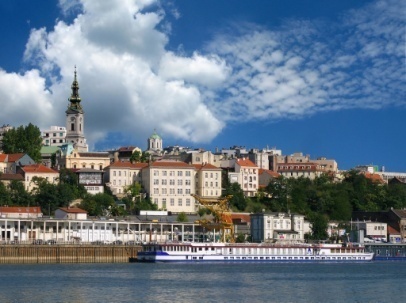 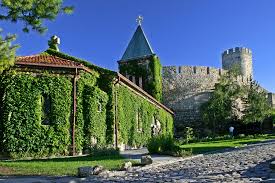 Завтрак.  Переезд в Сербию с прохождением венгерско-сербской границы (300 км),  прибытие в  самую неприступную крепость Европы - Петроварадин. Крепость Петроварадин начала возводиться по приказу императора Леопольда I еще в 1692 г. (окончена в 1780 г.) Это самая большая равнинная крепость Европы (площадь – 112 гектаров, протяженность тоннелей – 16 км) за свой внушительный вид и неприступность получила неофициальное прозвание "дунайского Гибралтара".  Туннели под крепостью протянулись на многие километры  и расположены в 4-6 уровней.Переезд в Белград (80 км).  Экскурсия по городу  - крепость Калемегдан, площадь Республики, пешеходная улица Князя Михайлова, Кафедральный собор, церковь Александра Невского и т.д. Ночлег на территории Сербии.3  день   Завтрак.  Переезд в Македонию (около 400 км).  Македония – это запах ладана в старинных монастырях и мяса из уличных жаровен, полустертые ступени античного театра и своды средневековых православных монастырей, белоснежные горные вершины и зеленые долины.  Перезвон колоколов на православных церквях и протяжные призывы муэдзинов. Остатки римского театра и византийские иконы. Одна из самых молодых стран Европы (получила независимость после распада Югославии) с историей, которую делали римляне, византийцы, славяне и турки.Экскурсия по Скопье  - столице Республики Македония. Мы увидим Старый город, заселенный преимущественно мусульманами-албанцами -  и Новый - `Заречный Скопье`, населенный македонцами. От старого Скопье сохранилась только центральная, прилегающая к крепости Кале (XI в.), часть - Чаршия, которая в последнее время превратилась в колоритный рыночный район, считающийся лучшим восточным базаром Европы. Переезд в Ней Пори. Позднее прибытие на ночлег!!!4  день Отдых на побережье Греции!5 день Отдых на побережье Греции! В первой половине дня предлагаем экскурсию -  "Взгляд на Грецию с Олимпа" (взрослые-28€/дети до 18 лет-18€). Из древних мифов мы помним,  что 12 греческих богов живут на Олимпе. В таком недоступном месте боги поселились, чтобы люди не мучили их своими просьбами. И сегодня есть возможность взглянуть на настоящее жилище богов. Сначала нас ждет древний город Дион. Археологический комплекс, где мы увидим святилище Многозлачной Деметры и Великой Исиды, античный Одеон, римские бани и «дворец Диониса»- покровителя виноградной лозы, веселья и танцев. Дальше - легендарная гора Олимп. Автобус поднимется до высоты 1000 м над уровнем моря, где перед нами откроется завораживающая магическая красота Олимпийской горной гряды и великолепный вид на Эгейское море.
6 день    Отдых на побережье Греции!Для желающих за доп. плату будут предлагается экскурсия , которая раскроет красоту  страны Мифов и Богов , красоту и очарование Греции!Экскурсию "Загадки  Афин(выезд около 00:00 ночи!!). Общая протяженность маршрута 900 км –      стоимость (взрослые 65€/дети до 18 лет- 60€) – ЗАКАЗЫВАЕТСЯ ПРЕДВАРИТЕЛЬНО!Начало экскурсии ориентировочно в 00.00.!!!Афины - удивительный город, с которым связана судьба страны. Греция переживала периоды расцвета и упадка, величия и унижения, но святые горы и крутые утесы, древнейшие храмы и амфитеатры сохранили ту первозданную красоту, которая осталась нетронутой спустя много веков. Наверное, греческая богиня Афина все ещё хранит свой город…Наше знакомство с Афинами  начнется осмотром древнего Акрополя (вх. билет включен в цену). Это один из выдающихся памятников искусства, который готов представить нашему взору такие шедевры, как Парфенон, колоннада Пропилей, храм богини Ники, Эрехтейон….   Прибытие на курорт к вечеру после 20.00.           		7 день  Отдых на побережье Греции!          		 8 день  Отдых на побережье Греции!           Предлагается самая захватывающая  экскурсия  в  Греции!!Экскурсия " Святые метеоры - между небом и землей " (общая протяженность  маршрута около 390 км) – стоимость    - взрослые 48€/дети до 18 лет- 35€.. Над Фессалийской долиной, покрытой садами и рощами, взметнулись вверх огромные каменные глыбы. Это уникальный памятник Византийской эпохи - Святые Метеоры.  Лучезарное монастырское государство, построенное на гигантских обрывистых скалах, величественно устремленных в небо ! Крутые тропинки ведут на вершины скал, откуда открываются захватывающие виды на долину реки Пиньос и возникает непередаваемое чувство, соединяющее в себе страх и восхищение….  Мы посетим действующие монастыри, увидим великолепные фрески, старинные иконы и святые реликвии. Здесь - сердце и душа Греции.Отправляясь на экскурсию в Метеоры нужно помнить, что одеться нужно так, чтобы одежда закрывало все тело, брюки для женщин не допускаются. Экскурсия к монашеским кельям на вершинах скал интересна и увлекательна. Она займет у вас весь день целиком. Но перед началом восхождения следует трезво оценить свои навыки скалолазания и тот факт, действительно ли вы не боитесь высоты... Монастыри Метеоры – фантастическое зрелище, которое просто невозможно забыть (вх. билет включен).                	9 день    Отдых на побережье Греции!Предлагаем вам круиз на остров Скиафос  (взрослые-48€/дети до 18лет-38€). Скиафос – это изумительный остров, который по праву называют "Бриллиантом Эгейского моря". Природные красоты острова, архитектура, которая сочетает в себе характерные черты прибрежных и горных деревушек, современная инфраструктура и легкая досягаемость сделали Скиафос излюбленным местом отдыха греков и туристов со всех стран мира. Голливудские продюсеры не зря выбрали Скиафос с его живописными бухтами и пляжами, с кристально-чистыми водами в качестве места съемок для одного из самых успешных фильмов десятилетия - Mamma Mia. Во время круиза у вас будет возможность, поднявшись на палубу, почувствовать соленый ветер моря, научится танцевать известный греческий танец – сиртаки, оказаться в настоящем греческом раю… Возвращение на курорт.10 день   Отдых на побережье Греции! Свободный день на курорте.11  день    Раннее выселение из отеля. Переезд в Салоники.Это город трех цивилизаций – Эллинистической. Римской и Византийской, перекресток множества торговых путей. Нас ждут основные достопримечательности Салоник: «Белая башня», ставшая символом города, Ротонда и Триумфальная арка, Храм Святого Димитрия, покровителя города, памятник Александра Македонского… Мы побываем в живописном районе старого города, увидим византийские крепостные стены… Транзит по территории Македонии, Сербии (около 650-700 км). Ночлег на территории Сербии. Позднее прибытие на ночлег!!!12   деньЗавтрак. Выселение. Транзит по  территории Сербии, Венгрии (около 400 км). Прибытие в Будапешт около 17.00. Обзорная экскурсия по городу.***ПО ВОЗМОЖНОСТИ за доп.плату предлагается катание на кораблике по р. Дунай (доп.плата 15 евро).Ночлег на территории Венгрии/Словакии.13  день Завтрак.  Выселение. Транзит по территории Венгрии, Словакии, Польши, РБ. Позднее прибытие в Минск (возможно прибытие на следующий день).В стоимость программы включено:Проезд автобусом по маршрутуСопровождение по маршрутуЭкскурсионное обслуживание по программе (без входных билетов)Проживание в отелях по программе (4 ночи в транзитных отелях (питание завтраки) + 8 ночей на курорте (питание по запросу))Дополнительно оплачивается:Консульский сбор + сервисный сбор (90 евро)Медицинская страховкаФакультативные экскурсииВходные билетыПитание (по желанию)Агентство пляжного отдыха ВЕЛЛ- 
ООО«МАЛИНДИ БАЙ»212030 г.Могилёв, ул.Яцыно, д.5,оф.3тел./факс 8(0222) 77 06 14+375(29) 307 06 14,    +375 (33) 357 06 14E-mail: mogilev@well.ruWellmogilev.by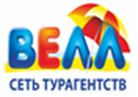 Проживание в апартаментахБез питания                                    (есть возможность готовить)Апартаменты  Питание завтракиАпартаментыПитание завтраки и ужины     11.06.2015 – 23.06.2015395€ 355€445€ 405€495€ 455€     9.07.2015 – 21.07.2015415€ 375€465€ 425€515€ 475€     06.08.2015 – 18.08.2015435€ 395€485€ 445€535€ 495€     03.09.2015 – 15.09.2015390€ 350€440€ 400€490€ 450€